متوسطة:15جـانفي 1956 الرباح                                                              السنة الدراسية: 2017/2018                      المستوى : ثانية  متوســـــط                                                                   المدة :ساعة واحدةالفـــرض الأول فـــي مـــادة الرياضيـــاتالتمرين الأول: ( 7.5 نقاط )احسب ما يلي مع كتابة مراحل الحساب :            ضع أقواسا لتحصل على النتائج المعطاة:        التمرين الثاني : ( 54. نقاط )       دخل أحمد مع أبيه للمكتبة لشراء مصحف له ليختم حفظ القرآن الكريم , فتذكر صديقه اليتيم علي والذي تنقصه بعض الأدوات المدرسية فطلب من البائع : مصحف ثمنه 150 DA و 4 كراريس بسعر 45 DA  للكراس الواحدة وكتابين بسعر  190 DA للكتاب الواحد و آلة حاسبة ثمنها 250 DA  .إذا علمت أن لدى أحمد مبلغ   DA1400  , اكتب سلسلة العمليات التي تسمح لك بحساب المبلغ المتبقي .احسب المبلغ المتبقي.التمرين الثالث : ( 7 نقاط )   الشكل المقابل مرسوم باليد الحرّة , حيث ERS مثلث قائم في E .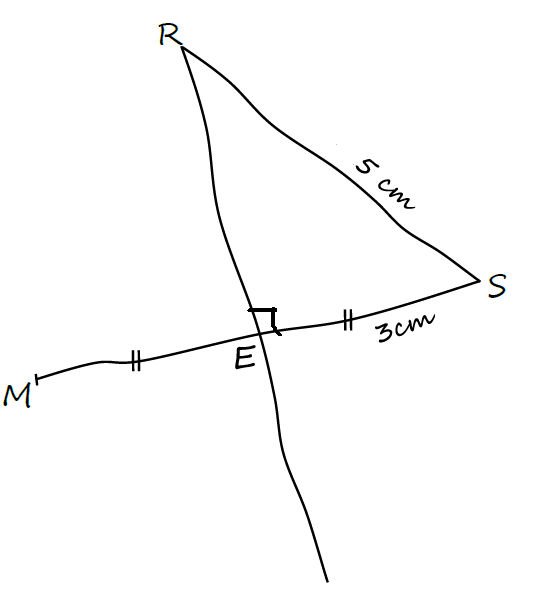 أنشئ مثيلا لهذا الشكل بالأبعاد الحقيقية .اشرح لماذا المستقيم  ( RE )  محور القطعة [MS]   .ما نوع  المثلث  MRS  ؟ علّل ؟ أنشئ المستقيم (∆) الذي يشمل  M و يعامد  (MS )  .بيّــن أن المستقيمين (∆)  و ( RE )  متوازيين.أنشئ النقطة A  نظيرة  R  بالنسبة إلى المستقيم ( MS )  ما نوع الرباعي MRSA ؟ علّل ؟Belhocine : https://prof27math.weebly.com/